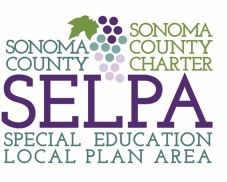 Sonoma County SELPA CAC Agenda for January 22nd 6:30-7:30 (This meeting is in person).Location: Sonoma County Office of Education OpeningWelcome EveryonePurpose & AgreementsWe will be respectful, listen, and assume positive intent.Agenda ItemsWelcome/Call to order Approval of the agenda Executive Director, Elizabeth EngelkenPublic CommentPresentation, Larkin O’Leary, Common Ground Society-Advocating for a Culture of Belonging Follow Up MeetingsMarch 11th, Inclusion Panel Location TBDClosureQuestions?